Publicado en Madrid el 14/02/2019 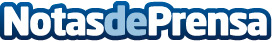 ARHOE inicia una investigación social para analizar el estado de la conciliación y la igualdad en EspañaCon esta iniciativa, que desarrolla ARHOE, y subvencionada por el Ministerio de Sanidad, Consumo y Bienestar Social (convocatoria IRPF 2018), se pretende sensibilizar a la sociedad sobre esta materia y realizar propuestas orientadas a promover buenas prácticas en pro de la consecución de una conciliación real, presidida por la igualdad y la corresponsabilidadDatos de contacto:Arancha RuizComunicacion917034265Nota de prensa publicada en: https://www.notasdeprensa.es/arhoe-inicia-una-investigacion-social-para Categorias: Nacional Sociedad Recursos humanos http://www.notasdeprensa.es